Η adidas αποκαλύπτει τη νέα ποδοσφαιρική συλλογή Energy Mode για εκρηκτικές επιδόσεις σε κάθε αγώνα, με τα ανανεωμένα Predator 18+, ΝΕΜΕΖΙΖ 17+ 360 AGILITY, Χ18+ και COPA18.- Το Predator 18+ σε έντονο κίτρινο χρώμα με μαύρες λεπτομέρειες θα φορεθεί στο γήπεδο από τους κορυφαίους ποδοσφαιριστές Paul Pogba και Mesut Ozil ενώ θα είναι διαθέσιμο στις εκδόσεις Stadium, Cage και Street-- Το NEMEZIZ 17+ 360 AGILITY θα φορεθεί για πρώτη φορά στο Παγκόσμιο Κύπελλο Ποδοσφαίρου στη Ρωσία και αναμένεται να τραβήξει τα βλέμματα χάρη στο εντυπωσιακό πορτοκαλί του χρώμα – - Η νέα έκδοση του X18+ έχει εξελιγμένο σχεδιασμό, ενώ οι καινοτομίες που διαθέτει προσφέρουν μέγιστη ταχύτητα–-Το ιστορικό COPA18 παρουσιάζεται σε ένα μοναδικό κόκκινο χρωματισμό ενώ κυκλοφορεί και σε Cage εκδοχή -H adidas αποκαλύπτει τη νέα ποδοσφαιρική συλλογή Energy Mode για εκρηκτικές εμφανίσεις στο γήπεδο. Στη νέα συλλογή πρωταγωνιστούν οι ανανεωμένες εκδόσεις Predator 18+, NEMEZIZ 17+ 360 AGILITY, X18+ και COPA18.Το Predator 18+ αλλάζει εμφάνιση και θα παρουσιαστεί για πρώτη φορά στο Παγκόσμιο Κύπελλο Ποδοσφαίρου 2018 στη Ρωσία, από τους κορυφαίους ποδοσφαιριστές Paul Pogba και Mesut Ozil σε έντονη κίτρινη απόχρωση με τις χαρακτηριστικές ρίγες της adidas σε μαύρο χρώμα. Το σύστημα PURECUT LACELESS  προσφέρει απόλυτο έλεγχο στην επαφή με το έδαφος, ενώ η τεχνολογία FORGED KNIT κρατάει το πόδι σταθερό παρέχοντας μεγαλύτερη ισορροπία. Παράλληλα, η τεχνολογία BOOST™ σε όλο το μήκος της μεσαίας σόλας του παπουτσιού επιστρέφει την ενέργεια σε κάθε βήμα.Οι τεχνολογίες που διαθέτει το κορυφαίο Predator 18+ περιλαμβάνουν το Primeknit υλικό που εμφανίζεται με το layer τεχνολογίας CONTROLSKIN και προσφέρει απόλυτη σταθερότητα σε όλες τις καιρικές συνθήκες, ενώ παράλληλα το ANATOMICAL UPPER μιμείται το σχήμα της φτέρνας «κλειδώνοντας» το πόδι στη θέση του. Η άνεση και η κατάλληλη υποστήριξη που χρειάζεται ο παίκτης στο γήπεδο διασφαλίζεται και με το SOCKFIT COLLAR που προσφέρει στο παπούτσι τη δυνατότητα να παίρνει το σχήμα του ποδιού. Οι τεχνολογίες SOCKFIT COLLAR, PURECUT LACELESS, CONTROLSKIN και BOOST™ είναι ενσωματωμένες και στην εκδοχή Cage του Predator 18+ για γήπεδα τύπου 5x5, ενώ η νέα έκδοση είναι διαθέσιμη και σε lifestyle εκδοχή για μοναδικές εμφανίσεις και εκτός γηπέδου. Το δεύτερο μοντέλο της συλλογής Energy Mode, το NEMEZIZ 17+ 360 AGILITY, κυκλοφορεί σε «ηλεκτρική»  πορτοκαλί απόχρωση και είναι σχεδιασμένο για τους πιο ευέλικτους παίκτες του γηπέδου. Οι κορυφαίες τεχνολογίες AGILITYBANDAGE και TORSIONTAPES διασφαλίζουν την απόλυτη εφαρμογή και σταθερότητα του πέλματος. Το διπλό κολάρο «κλειδώνει» τον αστράγαλο και επιτρέπει κάθε απότομη αλλαγή κατεύθυνσης, ενώ η δομή νήματος τεχνολογίας AGILITYKNIT 2.0 προσφέρει μαλακή και ελαφριά αίσθηση που προσαρμόζεται.Το νέο NEMEZIZ 17+360 AGILITY θα παρουσιαστεί στο γήπεδο από τους Alvaro Morata, Jesse Lingard και Robert Firmino, ενώ για τους λάτρεις των γηπέδων τύπου 5x5 κυκλοφορεί και σε έκδοση Cage αλλά και σε Street εκδοχή διαθέτοντας ακριβώς τις ίδιες τεχνολογίες με το παπούτσι του γηπέδου. Το ανανεωμένο Energy Mode Χ18+, σε μπλε και κίτρινο χρωματικό συνδυασμό είναι σχεδιασμένο να απελευθερώνει την ταχύτητα των πιο «επικίνδυνων» παικτών του γηπέδου. Αντλώντας έμπνευση από ιστορικά σχέδια της adidas, το X18+ έρχεται στο σήμερα με τις τελευταίες τεχνολογίες και καινοτομίες στην απόδοση. Προσφέροντας σταθερότητα και υποστήριξη στις υψηλές ταχύτητες μέσα στο γήπεδο, το X18+ διαθέτει τεχνολογία laceless και 3D MOULDED HEEL που «κλειδώνουν» το πέλμα και τη φτέρνα τις στιγμές που η απότομη επιτάχυνση κρίνεται απαραίτητη, ενώ η νέα low-cut CLAW COLLAR κατασκευή με εξελιγμένο ελαστικό υλικό σε συνδυασμό με την ενδιάμεση σόλα BOOSTTM και τις τάπες παρέχουν αυξημένη σταθερότητα και στήριξη.Η ανανεωμένη SPEEDFRAME εξωτερική σόλα είναι ειδικά κατασκευασμένη για επιπλέον ισορροπία σε κάθε αλλαγή κατεύθυνσης, ενώ τα καινοτόμα υλικά κατασκευής διασφαλίζουν τον έλεγχο ακόμα και στις πιο υψηλές ταχύτητες. Το SKELETAL WEAVE αποτελείται από ένα εξαιρετικά λεπτό πλέγμα από νήματα προσφέροντας ελαφριά αίσθηση, ενώ η κορυφαία μαλακή SPEEDMESH προσφέρει απόλυτα ελεγχόμενη εφαρμογή χωρίς να περιορίζει την κίνηση του ποδιού. To νέο Energy Mode X18+ κυκλοφορεί και στις εκδοχές Street και Cage.Το τέταρτο και ιστορικό μοντέλο COPA18 της νέας συλλογής Energy Mode έκανε για πρώτη φορά την εμφάνιση του τη δεκαετία του ’70 με το μοντέλο COPA Mundial και αργότερα κυκλοφόρησε σε πολλές διαφορετικές εκδοχές σε όλο τον κόσμο. Σε ένα εντυπωσιακό κόκκινο και κίτρινο colorway, το COPA18 παρουσιάζεται με τα πιο εξελιγμένα υλικά απόδοσης με το καινοτόμο SOCK CONSTRUCTION SYSTEM για απόλυτη εφαρμογή. Διαθέτει υψηλής ποιότητας κλασικό δερμάτινο επάνω μέρος (LEATHER EMBOSSED VAMP) και εσωτερική X-RAY VAMP CAGE τεχνολογία, προσφέροντας ακόμα μεγαλύτερο έλεγχο μειώνοντας παράλληλα την ολίσθηση. Η COMPRESSION FOLD-OVER TONGUE παρέχει βελτιωμένη σταθερότητα και είναι ειδικά σχεδιασμένη να προσφέρει απόλυτη εφαρμογή. Παράλληλα η κατασκευή τεχνολογίας COMFORT INTERNAL και ο εσωτερικός πάτος ORTHOLITE προσφέρουν βελτιωμένη εμπειρία απορρόφησης κραδασμών για απαράμιλλη άνεση.Το Energy Mode COPA18 είναι επίσης διαθέσιμο και στην Cage έκδοση για γήπεδα τύπου 5x5 με τα ίδια τεχνικά χαρακτηριστικά.Τα νέα Energy Mode Predator 18+, ΝΕΜΕΖΙΖ 17+ 360 AGILITY, Χ18+ και COPA18 «προσγειώθηκαν» στο  και μπορείς να τα ανακαλύψεις από 31/5 σε όλα τα adidas stores και σε συνεργαζόμενα καταστήματα αθλητικών ειδών.Για περισσότερα νέα, μείνετε συντονισμένοι στη Facebook Page adidas Football και @adidasGR στο Instagram. 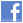 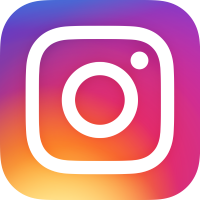 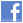 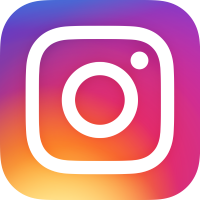 Σχετικά με την κατηγορία adidas FootballΗ adidas είναι ο παγκόσμιος ηγέτης στο χώρο του ποδοσφαίρου. Αποτελεί επίσημο χορηγό και προμηθευτή των μεγαλύτερων ποδοσφαιρικών διοργανώσεων στον κόσμο, όπως το FIFA World Cup™, το FIFA Confederations Cup, το UEFA Champions League, το UEFA Europa League και το UEFA EURO. Η adidas επίσης χορηγεί μερικές από τις μεγαλύτερες ομάδες παγκοσμίως, όπως οι Manchester United, Real Madrid, FC Bayern Munich, Juventus, Chelsea και AC Milan. Επίσης, μερικοί από τους καλύτερους ποδοσφαιριστές του κόσμου ανήκουν στο δυναμικό της adidas, όπως οι Leo Messi, Paul Pogba, Gareth Bale, Thomas Müller, Luis Suárez, James Rodríguez, Diego Costa και Mesut Özil, αλλά και οι Έλληνες Σωκράτης Παπασταθόπουλος, Kώστας Μήτρογλου, Κώστας Φορτούνης, Γιάννης Μανιάτης και Νίκος Καρέλης.